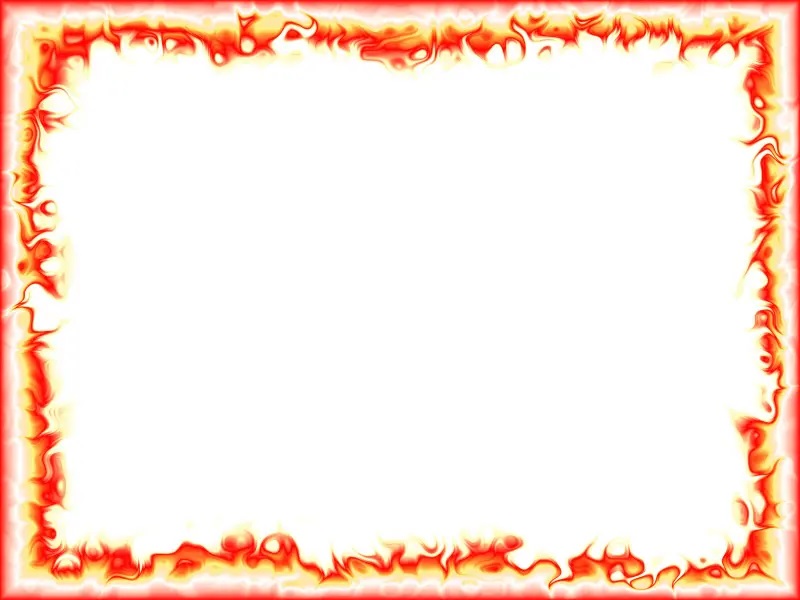 Стихи по теме «Пожарный» ПожарМать на рынок уходила,Дочке Лене говорила:«Печку, Леночка, не тронь.Жжётся, Леночка, огонь!»Только мать сошла с крылечка,Лена села перед печкой,В щелку красную глядит,А в печи огонь гудит.Приоткрыла дверцу Лена –Соскочил огонь с полена,Перед печкой выжег пол,Влез по скатерти на стол,Побежал по стульям с треском,Вверх пополз по занавескам,Стены дымом заволок,Лижет пол и потолок.Но пожарные узнали,Где горит, в каком квартале.Командир сигнал дает,И сейчас же — в миг единый —Вырываются машиныИз распахнутых ворот.Вдаль несутся с гулким звоном.Им в пути помехи нет.И сменяется зеленымПеред ними красный свет.В пять минут автомобилиДо пожара докатили,Стали строем у ворот,Подключили шланг упругий,И, раздувшись от натуги,Он забил, как пулемет.Заклубился дым угарный.Гарью комната полна.На руках Кузьма-пожарныйВынес Лену из окна.Он, Кузьма,— пожарный старый,Двадцать лет тушил пожары,Сорок душ от смерти спас,Бился с пламенем не раз.Ничего он не боится,Надевает рукавицы,Смело лезет по стене,Каска светится в огне.Вдруг на крыше из-под балкиЧей-то крик раздался жалкий,И огню наперерезНа чердак Кузьма полез.Сунул голову в окошко,Поглядел «Да это кошка!Пропадешь ты здесь в огне.Полезай в карман ко мне!..»Широко бушует пламя.Разметавшись языками,Лижет ближние дома.Отбивается Кузьма,Ищет в пламени дорогу,Кличет младших на подмогу,И спешат к нему на зовТрое рослых молодцов.Топорами балки рушат,Из брандспойтов пламя тушат.Черным облаком густымПод ногами вьется дым.Пламя ежится и злитсяУбегает, как лисица.А струя издалекаГонит зверя с чердака.Вот уж бревна почернели...Злой огонь шипит из щели:«Пощади меня, Кузьма,Я не буду жечь дома!»«Замолчи, огонь коварный! —Говорит ему пожарный.—Покажу тебе Кузьму!Посажу тебя в тюрьму!Оставайся только в печке,В старой лампе и на свечке!»На скамейке у воротЛена горько слезы льет.На панели перед домом —Стол, и стулья, и кровать...Отправляются к знакомымЛена с мамой ночевать.Плачет девочка навзрыд,А Кузьма ей говорит:«Не зальешь огня слезами,Мы водой потушим пламя.Будешь жить да поживать,Только чур — не поджигать!Вот тебе на память кошка,Посуши ее немножко!»Дело сделано. Отбой.И опять по мостовойПонеслись автомобили,Затрубили, зазвонили.Мчится лестница, насос,Вьется пыль из-под колес.Вот Кузьма в помятой каске.Голова его в повязке,Лоб в крови, подбитый глаз —Да ему не в первый раз.Поработал он недаром —Славно справился с пожаром. (С.Я. Маршак)Нет профессии нужнее,Нет профессии важнее.В нашем городе родномКаждый уцелеет дом.Даже кошкин, даже мышкин,Если ты читал ту книжку.Не пожарник, а пожарный,Справится с огнем он славно.Смел, отважен и силен,Стану я таким, как он!Пожарная машинаМашина пожарная - красного цвета.А ну-ка, подумай, зачем нужно это?Затем, чтобы каждый, увидев, бежалВ сторонку и ехать бы ей не мешал.Ужасная скорость! Гудок, будто вой."Стоять всем на месте!"- свистит постовой.Только машине красного цветаПроезд разрешен напрямик вдоль проспекта.Пожарные в касках сидят в два ряда.В цирке пожар. Они едут туда.Крыша горит и пылает арена!За дело пожарные взялись мгновенно.Только мелькают по лестнице пятки,Ныряют в огонь смельчаки без оглядки.Спасают верблюда, выводят слона...Вот где сноровка и сила нужна.Пожарный под куполом как акробат:Там две обезьянки от страха вопят.Под каждой подмышкой торчит по мартышке,-Он их достал и вернулся назад.Огонь побежден. Он утих и погасА цирк подновят и откроют для нас.Пожарной машине красного цветаИ смелым пожарным спасибо за это! (Галина Лебедева)